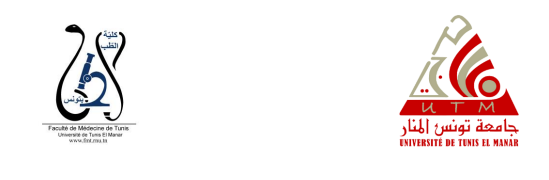 ENSEIGNEMENT POST UNIVERSITAIRE INTERDISCIPLINAIREThème : Hyperéosinophilie en pédiatrieDépartements concernés : Sciences de base B, Médecine A, Santé communautaire ASections concernées : Immunologie, Pédiatrie, Parasitologie, Hématologie clinique et Hématologie biologiquePublic cible : Résidents en immunologie, pédiatrie, parasitologie, hématologie clinique et hématologie biologique  Date prévue :  samedi 18 Février 2023Salle : Amphi 2Lien de préinscription : https://forms.gle/YhebbzzUN7wpPTfGACoordinateur : Pr.Ag. Najla MekkiObjectif général de l’EPU :  Conduite à tenir diagnostic et thérapeutique devant une hyperéosinophilie chez un enfantObjectifs spécifiques de l’EPU:Diagnostiquer une hyperéosinophilie chez un enfant Conduire une enquête étiologique chez un enfant ayant une hyperéosinophilie Identifier les éléments cliniques et biologiques en faveur d’un déficit immunitaire primitif chez un patient se présentant avec une hyper éosinophilie  Planifier la prise en charge d’une hyperéosinophilie chez un enfant Programme détaillé :              8h 30 - 9h : Accueil des participants   	9h - 9h10 : Introduction  		Pr. Ag. Najla Mekki 	9h 10 – 9h40 : Le PNE de la physiologie à la pathologie 		Pr.Ag. Imen Zamali 	9h40 - 10h10 : Infections parasitaires et hyperéosinophilie en pédiatriePr. Ag. Sarra Cheikhrouhou  	10h10- 10h40 : Hyperéosinophilie et erreurs innées de l’immunité   		Dr. Afef Rais  10h40-11h10 : Démarche diagnostique et prise en charge de l’hyperéosinophilie en pédiatrie 		Pr. Ag Fatma Khalsi 11h10 – 11h40: Observation  CliniquePr. Ag. Najla Mekki - Pr. Ag Fatma Khalsi Pr.Ag.  Imen Zamali - Dr. Afef Rais11h40 – 12h : Discussion 